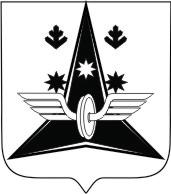 МУНИЦИПАЛЬНОЕ ОБРАЗОВАНИЕ «КОТЛАС»КОНТРОЛЬНО-СЧЁТНАЯ ПАЛАТА МО «КОТЛАС»РАСПОРЯЖЕНИЕВ соответствии со статьей 15 Федерального закона от 2 марта 2007 года N 25-ФЗ «О муниципальной службе в Российской Федерации», статьей 8 Федерального закона от 25 декабря 2008 года N 273-ФЗ «О противодействии коррупции», Федеральным законом от 03.12.2012 N 230-ФЗ «О контроле за соответствием расходов лиц, замещающих государственные должности, и иных лиц их доходам», Указами Президента Российской Федерации от 18.05.2009 N 559 «О предоставлении гражданами, претендующими на замещение должностей федеральной государственной службы, и федеральными государственными служащими сведений о доходах, об имуществе и обязательствах имущественного характера», от 23.06.2014 N 453 «О внесении изменений в некоторые акты Президента Российской Федерации по вопросам противодействия коррупции», от 23.06.2014 N 460 «Об утверждении формы справки о доходах, расходах, об имуществе и обязательствах имущественного характера и внесении изменений в некоторые акты Президента Российской Федерации», статьей 7 областного закона от 26 ноября 2008 года N 626-31-ОЗ «О противодействии коррупции в Архангельской области»:Утвердить прилагаемые:          Положение о представлении гражданами, претендующими на замещение должностей муниципальной службы в Контрольно-счетной палате МО «Котлас» сведений о доходах, имуществе и обязательствах имущественного характера, и муниципальными служащими Контрольно-счетной палате МО «Котлас» сведений о доходах, расходах, об имуществе и обязательствах имущественного характера;          Порядок поступления заявления от лица, замещающего должность муниципальной службы в Контрольно-счетной палате МО «Котлас», о невозможности по объективным причинам представить сведения о доходах, об имуществе и обязательствах имущественного характера своих супруги (супруга) и (или) несовершеннолетних детей.
         2. Назначить в Контрольно-счетной палате МО «Котлас» ответственным за учет заявлений о невозможности по объективным причинам представить сведения о доходах, об имуществе и обязательствах имущественного характера своих супруги (супруга) и (или) несовершеннолетних детей, специалиста аппарата Контрольно-счетной МО «Котлас», в случае его отсутствия – главного инспектора аппарата Контрольно-счетной МО «Котлас».3. Контроль за исполнением настоящего распоряжения оставляю за собой.Председатель                                                                                  Е.Е. ВельганПриложение к распоряжению Контрольно-счетной палаты МО «Котлас»от 24.12.2019 № 33Положение о представлении гражданами, претендующими на замещение должностей муниципальной службы в Контрольно-счетной палате МО «Котлас» сведений о доходах, имуществе и обязательствах имущественного характера, и муниципальными служащими Контрольно-счетной палате МО «Котлас» сведений о доходах, расходах, об имуществе и обязательствах имущественного характера1. Настоящее Положение разработано в соответствии с Федеральными законами от 25.12.2008 N 273-ФЗ «О противодействии коррупции», от 03.12.2012 N 230-ФЗ «О контроле за соответствием расходов лиц, замещающих государственные должности, и иных лиц их доходам», Указом Президента Российской Федерации от 18.05.2009 N 559 «О представлении гражданами, претендующими на замещение должностей федеральной государственной службы, и федеральными государственными служащими сведений о доходах, об имуществе и обязательствах имущественного характера» и определяет порядок представления гражданами, претендующими на замещение должностей муниципальной службы в Контрольно-счетной палате МО «Котлас», сведений о полученных ими доходах, об имуществе, принадлежащем им на праве собственности, и об их обязательствах имущественного характера, а также сведений о доходах супруги (супруга) и несовершеннолетних детей, об имуществе, принадлежащем им на праве собственности, и об их обязательствах имущественного характера (далее - сведения о доходах, об имуществе и обязательствах имущественного характера) и муниципальными служащими Контрольно-счетной палате МО «Котлас» сведений о полученных ими доходах, расходах, об имуществе, принадлежащем им на праве собственности, и об их обязательствах имущественного характера, а также сведений о доходах супруги (супруга) и несовершеннолетних детей, расходах, об имуществе, принадлежащем им на праве собственности, и об их обязательствах имущественного характера (далее - сведения о доходах, расходах, об имуществе и обязательствах имущественного характера).2. Обязанность представлять сведения о доходах, об имуществе и обязательствах имущественного характера в соответствии с федеральными законами возлагается:а) на гражданина, претендующего на замещение должности муниципальной службы (далее - гражданин), включенной в соответствующий Перечень должностей, утвержденный распоряжением Контрольно-счетной палаты МО «Котлас», на которого возлагается обязанность представлять сведения о доходах, об имуществе и обязательствах имущественного характера (далее - Перечень должностей);б) на муниципального служащего, замещающего должность муниципальной службы, включенную в соответствующий Перечень должностей.3. Сведения о доходах, об имуществе и обязательствах имущественного характера представляются гражданами, претендующими на замещение должностей муниципальной службы, предусмотренной Перечнем должностей, по форме справки, утвержденной Указом Президента Российской Федерации от 23.06.2014 N 460 «Об утверждении формы справки о доходах, расходах, об имуществе и обязательствах имущественного характера и внесении изменений в некоторые акты Президента Российской Федерации» (далее - Указ Президента Российской Федерации от 23.06.2014 N 460), при назначении на должности муниципальной службы, предусмотренные Перечнем должностей.Сведения о доходах, расходах, об имуществе и обязательствах имущественного характера представляются муниципальными служащими, замещающими должности муниципальной службы, предусмотренные Перечнем должностей, по форме справки, утвержденной Указом Президента Российской Федерации от 23.06.2014 N 460, не позднее 30 апреля года, следующего за отчетным.4. Гражданин при назначении на должность муниципальной службы представляет:а) сведения о своих доходах, полученных от всех источников (включая доходы по прежнему месту работы или месту замещения выборной должности, пенсии, пособия, иные выплаты) за календарный год, предшествующий году подачи документов для замещения должности муниципальной службы, а также сведения об имуществе, принадлежащем ему на праве собственности, и о своих обязательствах имущественного характера по состоянию на первое число месяца, предшествующего месяцу подачи документов для замещения должности муниципальной службы (на отчетную дату);б) сведения о доходах супруги (супруга) и несовершеннолетних детей, полученных от всех источников (включая заработную плату, пенсии, пособия, иные выплаты), за календарный год, предшествующий году подачи гражданином документов для замещения должности муниципальной службы, а также сведения об имуществе, принадлежащем им на праве собственности, и об их обязательствах имущественного характера по состоянию на первое число месяца, предшествующего месяцу подачи гражданином документов для замещения должности муниципальной службы (на отчетную дату).5. Муниципальный служащий представляет ежегодно:а) сведения о своих доходах, полученных за отчетный период (с 1 января по 31 декабря) от всех источников (включая денежное содержание, пенсии, пособия, иные выплаты), расходах по всем сделкам, совершенным в отчетный период по приобретению земельного участка, иного недвижимого имущества, транспортного средства, ценных бумаг и об источниках получения средств, за счет которых совершена указанная сделка, а также сведения об имуществе, принадлежащем ему на праве собственности, и о своих обязательствах имущественного характера по состоянию на конец отчетного периода;б) сведения о доходах супруги (супруга) и несовершеннолетних детей, полученных за отчетный период (с 1 января по 31 декабря) от всех источников (включая заработную плату, пенсии, пособия, иные выплаты), расходах по всем сделкам, совершенным в отчетный период по приобретению земельного участка, иного недвижимого имущества, транспортного средства, ценных бумаг и об источниках получения средств, за счет которых совершена указанная сделка, а также сведения об имуществе, принадлежащем им на праве собственности, и об их обязательствах имущественного характера по состоянию на конец отчетного периода.6. Сведения о доходах, об имуществе и обязательствах имущественного характера граждан, претендующих на замещение должностей муниципальной службы, сведения о доходах, расходах, об имуществе и обязательствах имущественного характера муниципальных служащих представляются председателю Контрольно-счетной палаты  МО «Котлас».7. В случае если гражданин или муниципальный служащий обнаружили, что в представленных ими сведениях о доходах, расходах, об имуществе и обязательствах имущественного характера не отражены или не полностью отражены какие-либо сведения либо имеются ошибки, они вправе представить уточненные сведения в порядке, утвержденном настоящим Положением.Муниципальный служащий может представить уточненные сведения в течение одного месяца после окончания срока, указанного в абзаце первом пункта 3 настоящего Положения. Гражданин, назначаемый на должность муниципальной службы, может представить уточненные сведения в течение одного месяца после окончания срока, указанного в абзаце втором пункта 3 настоящего Положения.8. В случае непредставления по объективным причинам муниципальным служащим сведений о доходах, расходах, об имуществе и обязательствах имущественного характера супруги (супруга) и несовершеннолетних детей муниципальный служащий представляет заявление о невозможности по объективным причинам представить сведения о доходах, об имуществе и обязательствах имущественного характера своих супруги (супруга) и (или) несовершеннолетних детей в порядке, утвержденном распоряжением Контрольно-счетной палате МО «Котлас».9. Проверка достоверности и полноты сведений о доходах, об имуществе и обязательствах имущественного характера, представленных в соответствии с настоящим Положением гражданином и муниципальным служащим, осуществляется в соответствии с Порядком проверки достоверности и полноты сведений о доходах, об имуществе и обязательствах имущественного характера, представляемых гражданами, претендующими на замещение должностей муниципальной службы Контрольно-счетной палате МО «Котлас», и муниципальными служащими Контрольно-счетной палате МО «Котлас», и соблюдения муниципальными служащими в Архангельской области требований к служебному поведению, утвержденным указом Губернатора Архангельской области.10. Сведения о доходах, об имуществе и обязательствах имущественного характера граждан, претендующих на замещение должностей муниципальной службы, сведения о доходах, расходах, об имуществе и обязательствах имущественного характера муниципальных служащих, представляемые в соответствии с настоящим Положением, являются сведениями конфиденциального характера, если федеральным законом они не отнесены к сведениям, составляющим государственную тайну.11. Муниципальные служащие, в должностные обязанности которых входит работа со сведениями о доходах, расходах, об имуществе и обязательствах имущественного характера, виновные в их разглашении или использовании в целях, не предусмотренных законодательством Российской Федерации, несут ответственность в соответствии с законодательством Российской Федерации.12. Сведения о доходах, расходах, об имуществе и обязательствах имущественного характера, представленные в соответствии с настоящим Положением муниципальным служащим, и информация о результатах проверки достоверности и полноты сведений о доходах, об имуществе и обязательствах имущественного характера приобщаются к личному делу муниципального служащего.Сведения о доходах, имуществе и обязательствах имущественного характера, представляемые гражданином, претендующим на должность муниципальной службы, включенную в Перечень должностей, приобщаются к личному делу данного лица в случае его поступления на муниципальную службу.В случае если гражданин, представивший справки о своих доходах, об имуществе и обязательствах имущественного характера, а также о доходах, об имуществе и обязательствах имущественного характера своих супруги (супруга) и несовершеннолетних детей, не был назначен на должность муниципальной службы, включенную в Перечень должностей, эти справки возвращаются ему по его письменному заявлению вместе с другими документами.13. В случае непредставления или представления заведомо ложных сведений о доходах, об имуществе и обязательствах имущественного характера гражданин не может быть назначен на должность муниципальной службы.Муниципальный служащий, не представивший в срок или представивший заведомо ложные сведения о доходах, расходах, имуществе и обязательствах имущественного характера, освобождается от должности муниципальной службы или подвергается иным видам дисциплинарной ответственности в соответствии с законодательством Российской Федерации.14. Сведения о доходах, об имуществе и обязательствах имущественного характера муниципального служащего, его супруги (супруга) и несовершеннолетних детей размещаются на официальном информационном Интернет-портале Контрольно-счетной палате МО «Котлас» в порядке, установленном распоряжением Контрольно-счетной палате МО «Котлас».Приложение к распоряжению Контрольно-счетной палаты МО «Котлас»                                                   от 24.12.2019 № 33Порядок поступления заявления от лица, замещающего должность муниципальной службы в Контрольно-счетной палате МО «Котлас», о невозможности по объективным причинам представить сведения о доходах, об имуществе и обязательствах имущественного характера своих супруги (супруга) и (или) несовершеннолетних детей.
1. Настоящий Порядок, разработанный в соответствии со статьей 15 Федерального закона от 2 марта 2007 года N 25-ФЗ «О муниципальной службе в Российской Федерации», статьей 8 Федерального закона от 25 декабря 2008 года N 273-ФЗ «О противодействии коррупции», статьей 7 областного закона от 26 ноября 2008 года N 626-31-ОЗ «О противодействии коррупции в Архангельской области», устанавливает процедуру поступления заявления от лица, замещающего должность муниципальной службы в Контрольно-счетной палате МО «Котлас», о невозможности по объективным причинам представить сведения о доходах, об имуществе и обязательствах имущественного характера своих супруги (супруга) и (или) несовершеннолетних детей (далее соответственно - заявление, муниципальный служащий, муниципальная служба). 2. Заявление по форме согласно приложению к настоящему Порядку представляется на имя председателя Контрольно-счетной палаты МО «Котлас».3. В заявлении указываются следующие сведения:1) фамилия, имя, отчество (при наличии) и замещаемая должность муниципальной службы;2) фамилия, имя, отчество (при наличии) супруги (супруга) и (или) несовершеннолетних детей;3) причины и обстоятельства, необходимые для оценки объективности и уважительности непредставления сведений о доходах, об имуществе и обязательствах имущественного характера своих супруги (супруга) и (или) несовершеннолетних детей;4) меры, принятые для представления сведений о доходах, об имуществе и обязательствах имущественного характера своих супруги (супруга) и (или) несовершеннолетних детей;5) дата и подпись.К заявлению должны быть приложены документы и иные материалы, подтверждающие факт того, что причины невозможности представить сведения о доходах, об имуществе и обязательствах имущественного характера своих супруги (супруга) и (или) несовершеннолетних детей являются объективными и уважительными, а муниципальным служащим приняты меры для представления сведений о доходах, об имуществе и обязательствах имущественного характера своих супруги (супруга) и (или) несовершеннолетних детей.4. Заявление по форме согласно приложению № 1 к настоящему Порядку подается лицу, назначенным председателем Контрольно-счетной палаты «Котлас» ответственным за учет таких заявлений  в Контрольно-счетной палате МО «Котлас» (далее – ответственное лицо) и регистрируется в журнале, ведущемся по форме согласно приложению № 2 к настоящему Порядку. Отказ в регистрации заявления не допускается.5. Ответственное лицо осуществляет предварительное рассмотрение заявления и прилагаемых к нему материалов, по результатам которого готовит мотивированное заключение, и представляет заявление и прилагаемые к нему материалы с мотивированным заключением председателю комиссии по соблюдению требований к служебному поведению муниципальных служащих и урегулированию конфликта интересов муниципальных служащих Аппарата Собрания депутатов МО  «Котлас» и КСП  МО «Котлас» для их рассмотрения в порядке и сроки, предусмотренные положением о комиссии.Приложение № 1к Порядку поступления заявления от лица, замещающего должность муниципальной службы в Контрольно-счетной палате МО «Котлас», о невозможности по объективным причинам представить сведения о доходах, об имуществе и обязательствах имущественного характера своих супруги (супруга) и (или) несовершеннолетних детей
в Контрольно-счетную палату МО «Котлас» от ________________________________________________________________________________                       (Ф.И.О., занимаемая должность)ЗАЯВЛЕНИЕо невозможности по объективным причинам представить сведения о доходах, об имуществе и обязательствах имущественного характера своих супруги (супруга) и (или) несовершеннолетних детейЯ, ____________________________________________________________________________ (фамилия, имя, отчество (при наличии)сообщаю, что не имею возможности представить сведения о доходах, об имуществе и обязательствах имущественного характера своих _________________________________________ _________________________________________________________________________________, (фамилия, имя, отчество (при наличии) супруги (супруга) и (или) несовершеннолетних детей) за отчетный период с ____________________________ по ________________________________ в связи с тем, что ________________________________________________________________________________________________________________________________________________________________________________________________________________________________ _________________________________________________________________________________. (указываются причины и обстоятельства, необходимые для оценки объективности и уважительности непредставления сведений о доходах, об имуществе и обязательствах имущественного характера) Указанные причины считаю объективными и уважительными. Меры, принятые для представления сведений о доходах, об имуществе и обязательствах имущественного характера своих супруги (супруга) и (или) несовершеннолетних детей: ______________________________________________________________________________________________________________________________________________________.         На основании изложенного, прошу рассмотреть мое заявление на заседании комиссии по соблюдению требований к служебному поведению муниципальных служащих и урегулированию конфликта интересов  Аппарата  Собрания депутатов МО  «Котлас» и Контрольно счетной палаты  МО «Котлас».           Намереваюсь (не намереваюсь) лично присутствовать на заседании комиссии по соблюдению требований к служебному поведению муниципальных служащих и урегулированию конфликта интересов Аппарата  Собрания депутатов МО  «Котлас» и Контрольно счетной палаты  МО «Котлас» при рассмотрении настоящего заявления (нужное подчеркнуть). Приложение: ______________________________________________________________________ (документы и иные материалы, подтверждающие факт того, что причины невозможности ___________________________________________________________________________представления сведений о доходах, об имуществе и обязательствах имущественного характера ___________________________________________________________________________своих супруги (супруга) и (или) несовершеннолетних детей являются объективными и уважительными, _________________________________________________________________________________ и приняты меры для представления сведений о доходах, об имуществе и _________________________________________________________________________________ обязательствах имущественного характера своих супруги (супруга) и (или) несовершеннолетних детей) «____» _________________ 20___ г. _______________________________ (подпись лица, представляющего заявление) ____________________________________________________________________________ (Ф.И.О. и подпись лица, принявшего заявление)Приложение № 2к Порядку поступления заявления от лица, замещающего должность муниципальной службы в Контрольно-счетной палате МО «Котлас», о невозможности по объективным причинам представить сведения о доходах, об имуществе и обязательствах имущественного характера своих супруги (супруга) и (или) несовершеннолетних детейЖУРНАЛучета заявлений о невозможности по объективным причинам представить сведения о доходах, об имуществе и обязательствах имущественного характера своих супруги (супруга) и (или) несовершеннолетних детей24 декабря 2019 г.№33Об утверждении Положения о представлении гражданами, претендующими на замещение должностей муниципальной службы в Контрольно-счетной палате МО «Котлас» сведений о доходах, имуществе и обязательствах имущественного характера, и муниципальными служащими Контрольно-счетной палате МО «Котлас» сведений о доходах, расходах, об имуществе и обязательствах имущественного характера, Порядка поступления заявления от лица, замещающего должность муниципальной службы в Контрольно-счетной палате МО «Котлас», о невозможности по объективным причинам представить сведения о доходах, об имуществе и обязательствах имущественного характера своих супруги (супруга) и (или) несовершеннолетних детей № п/п Дата поступления заявления Фамилия, имя, отчество (при наличии) гражданина, от которого поступило заявление Должность(и) муниципальной службы  Контрольно-счетной палаты, замещавшая(ие) ся гражданином Фамилия, инициалы должность, подпись должностного лица, принявшего заявление Дата представления заявления и иных материалов председателю комиссии по соблюдению требований к служебному поведению муниципальных служащих и урегулированию конфликта интересов 1 2 3 4 5 6 